杭州地铁运营分公司2022届校园招聘简章杭州市地铁集团有限责任公司成立于2002年6月，是从事杭州市轨道交通工程的建设、运营、经营、管理、物业开发等业务的大型国有企业。杭州市地铁集团有限责任公司运营分公司成立于2010年8月，为杭州市地铁集团有限责任公司下属单位，主要负责杭州地铁的线路运营筹备，日常运营、维护及安全管理等业务。运营分公司秉承以人为本的理念，视人才为推动企业成长与发展的原动力，为员工创造各种能充分施展才能的条件，提供广阔的职业发展平台，使之成为每一位员工成就理想、实现人生价值的最佳选择。杭州地铁已建成地铁1号线、2号线、4号线一期、5号线、6号线一期（含杭富段）、7号线首通段、8号线一期，9号线临平段、16号线并实现成网运营，运营总里程323公里。目前在建线路有地铁3号线一期，4号线二期、5号线西延段、6号线二期，7号线后通段，9号线一期，10号线一期，机场轨道快线，在建总里程约为193公里。2022年亚运会前，杭州地铁将建成12条线路，运营总里程516公里，形成较为完整的轨道交通网络。一 、校园招聘岗位根据公司发展和运营筹备需要，杭州地铁运营分公司面向全国院校招聘以下岗位：二、校园招聘基本条件1、本科及以上学历2022届毕业生；2、遵纪守法，品行端正，热爱地铁事业；3、学习成绩优良，专业、学历等符合招聘岗位要求，有校园社团工作经历，综合素质能力突出者优先考虑；4、身心健康，无色盲色弱，身体条件符合招聘岗位要求；5、地铁列车驾驶岗位要求“适合男性，身高不低于170厘米，双眼裸视力须4.8及以上或矫正视力不低于5.0，心理测试须达标”；6、能够适应招聘岗位的工作要求，服从岗位安排和调整；7、能适应倒班。三、招聘程序本次校园招聘采取网上报名形式，经简历筛选、面试、签订三方协议、体检、签订劳动合同等程序。四、应聘须知：1、最新招聘岗位信息，以https://www.hzmetrojob.com网站发布为准，如有意向请在此网站投递简历；2、参加招聘面试时请携带学信网学历证书电子注册备案表、成绩单复印件（须加盖公章），应聘资料须真实有效；3、应聘者应对本人填报信息、提供资料的真实、准确、完整性负责，凡不符合招聘条件或弄虚作假的，一经查实即取消应聘资格；4、应聘者须在招聘期间保持本人手机畅通，以免招聘相关信息无法通知。凡因应聘者通信不畅造成的无法联络到本人，均视为本人自动放弃；5、本次招聘我公司不收取任何与招聘相关的费用，也从未开设或委托任何第三方机构开设招聘相关培训班，请应聘者切勿向任何个人、学校或中介机构缴纳任何费用，提高警惕，切勿上当受骗。一经发现有上述违规行为的，我公司将立即取消应聘者的应聘资格，并保留追究有关单位或个人法律责任的权利；6、咨询电话：0571-22656039，工作日上午9:00—12:00，下午14:30—17:30，联系人：方老师。请扫二维码投递简历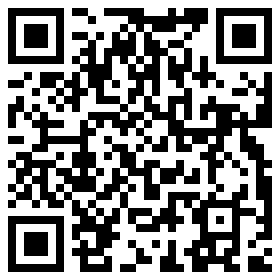 岗位类别岗位计划招聘人数岗位要求技术管理软件工程师、车辆工程师、信号工程师、通信工程师、结构工程师等专业工程师5硕士及以上学历，交通运输类、车辆工程类、建筑类、土木工程类、电气类、自动化类、机械类、能源工程类、通信工程类、电子信息类、数学类等相关专业，具有较强的学习能力、专业技术能力和故障分析能力。调度培训生行调培训生、电环调培训生30交通运输、交通工程、电气工程类、自动化类等相关专业，具有较强的学习能力、专业技术能力和故障分析能力。运营生产值班员100专业不限，交通运输、城市轨道交通运营管理等相关专业优先。运营生产地铁列车驾驶（技术员）100理工类专业优先。运营生产车站设备维护（技术员）30计算机类、电气类、机械类、机电类、自动化类、环境工程类等相关专业。运营生产轨道维护（技术员）20铁道工程、工程测量、道路桥梁工程技术等相关专业。运营生产结构维护（技术员）20土木工程（地下工程、桥隧工程）等相关专业。运营生产车辆维护（技术员）50铁道车辆、机车车辆、电气类、机械类、机电类等相关专业。运营生产信号维护（技术员）50铁道信号、轨道交通信号与控制、电子信息类、自动化类、计算机类等相关专业。运营生产通信维护（技术员）50通信工程、电子信息工程、电子信息科学与技术等相关专业。